Федеральное государственное бюджетное образовательное учреждение высшего образованияБугульминский филиал Казанского национального исследовательского технологического университетаМЕТОДИЧЕСКИЕ УКАЗАНИЯПО ОФОРМЛЕНИЮкурсового проекта по дисциплине «ПРОЦЕССЫ И АППАРАТЫ ХИМИЧЕСКОЙ ТЕХНОЛОГИИ»Методические указания Бугульма 2021ВВЕДЕНИЕ Курсовой проект по ПАХТ является итоговой самостоятельной зачетной работой студентов, основная цель которой заключается в освоении инженерных методов расчета и проектирования химической аппаратуры и ознакомления с соответствующими стандартами. В процессе курсового проектирования студент проявляет свои познания в области методик технологичного, конструктивного, гидравлического и прочностных расчётов аппаратов, выбирает наиболее эффективную конструкцию стандартного аппарата для заданного процесса, выполняет его технико-экономическое обоснование, представляет графическое изображение проектируемого аппарата и технологической схемы установки в соответствии с требованиями ЕСКД.СТРУКТУРА КУРСОВОГО ПРОЕКТА Курсовой проект по ПАХТ выполняется и оформляется в соответствии с требованиями ЕСКД на технический проект и состоит из пояснительной записки (далее в тексте ПЗ) и графической части (чертежи, схемы).Пояснительная запискаПЗ относится к текстовой части конструкторской документации курсового проекта и материал излагается в следующем порядке:- титульный лист (Приложение 1);- задание на выполнение курсового проекта (Приложение 2);- содержание (с указанием страницы начала каждого раздела);- введение (приводится описание назначения заданного процесса и типов аппаратов для его осуществления, обосновывается конструкция выбранного современного аппарата, - описание технологической схемы (описывается технологическая схема установки);- технологический расчет аппарата (выполняется в полном объеме по современным методикам. На базе технологического расчета определяются основные размеры аппараты. Конструкция и размеры аппарат должны соответствовать стандарту);- гидравлический расчет (определение гидравлического сопротивления аппарата в целях нахождения затрат на прокачку через него сред и подбора вспомогательного оборудования);- механический расчет (это выборочный расчет на прочность наиболее ответственных узлов и деталей аппарата (толщины стенок обечайки, фланцевых соединения, опор и т.д.) по указанию преподавателя);- заключение (приводятся выводы и предложения автора проекта по итогам выполненных расчетов и его соображения по возможности интенсификации процесса);- список использованных источников;- приложения.Требования, предъявляемые к ПЗ:- ПЗ должна быть выполнена в соответствии с ЕСКД ГОСТ 2.105-2019.- в тексте не допускаются сокращения слов и исправления, он должен быть написан грамотно и легко читаться. - Используемые при расчете уравнения (формулы) должны быть представлены в виде, взятом из источника информации, с описанием величин, входящих в уравнение (например, Re – число Рейнольдса). Должна быть указана ссылка на источник информации. Далее в уравнении подставляются численные значения величин с указанием размерности. - Все расчеты, где используются размерные величины, должны производиться в системе СИ. Если в источнике информации данная величина указана в иной системе измерения. То следует привести ее значения и размерность, а затем осуществить перевод в систему СИ. Графическая часть проектаОна является графической часть конструкторских документов (ГОСТР 21.101 - 2020) и включает в себя технологическую схему установки (лист формата А2 или А3), чертеж общего вида аппарата (лист формата А1), чертеж общего вида тарелки (лист формата А1). К чертежу общего вида составляется составных частей изделия, а к сборчному чертежу – спецификация (ГОСТ 2.106-2019), они выполняются на отдельных листах формата А4 и подшиваются в конце ПЗ. Текстовая часть, надписи, таблицы на чертежах и схемах должны быть краткими, точными и располагаться на основную надпись. Полностью готовый курсовой проект, проверенный руководителем, допускается к защите, в ходе которой студент должен пояснить технологическую схему установки. Изложить устройство и принцип работы основного аппарата, ответить на вопросы членов комиссии. Для успешной защиты студент должен хорошо представлять методику расчета аппарата, включая теоретически основы, уметь анализировать влияние различных факторов на режимы работы аппарата и его размеры, давать четкие пояснения всем элементам графической части проекта. ОФОРМЛЕНИЕ КУРСОВОГО ПРОЕКТА Общие требованияОбщий объем КП бакалавра должен быть, как правило, не менее 20 страниц (без приложений).Работа выполняется на одной стороне стандартного листа форматом А4 (210×297) в текстовом редакторе Word с рамками (с левой стороны , справа, слева и сверху – ). В начале каждого раздела рамка формы 2 (рисунок 2), далее по тексту рамка формы 2а (рисунок 3).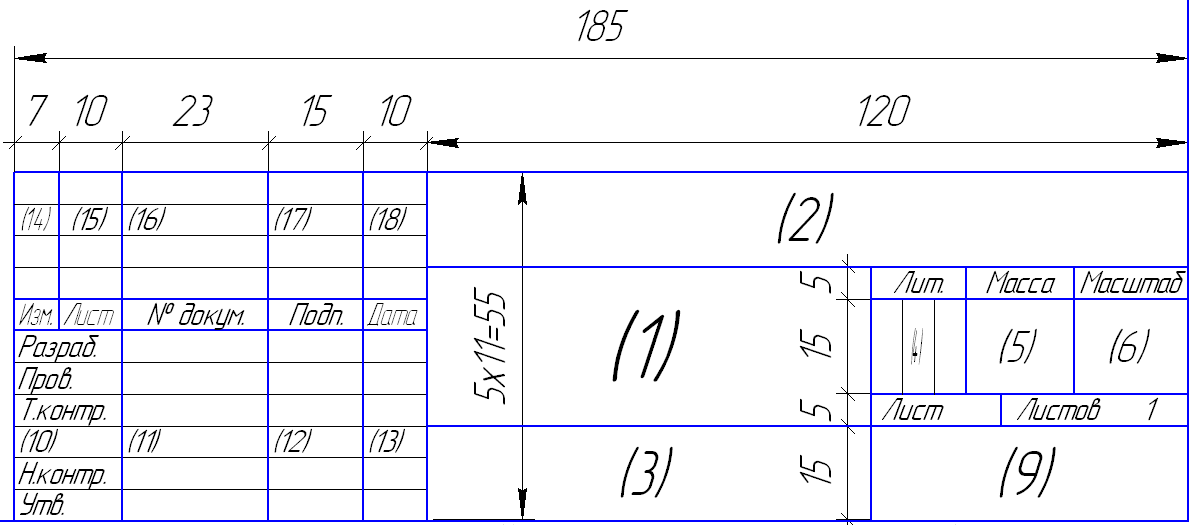 Рисунок 1- Форма 2 – для первого листа текстового документаРисунок 1- Основная надпись для первого листа чертежей и схем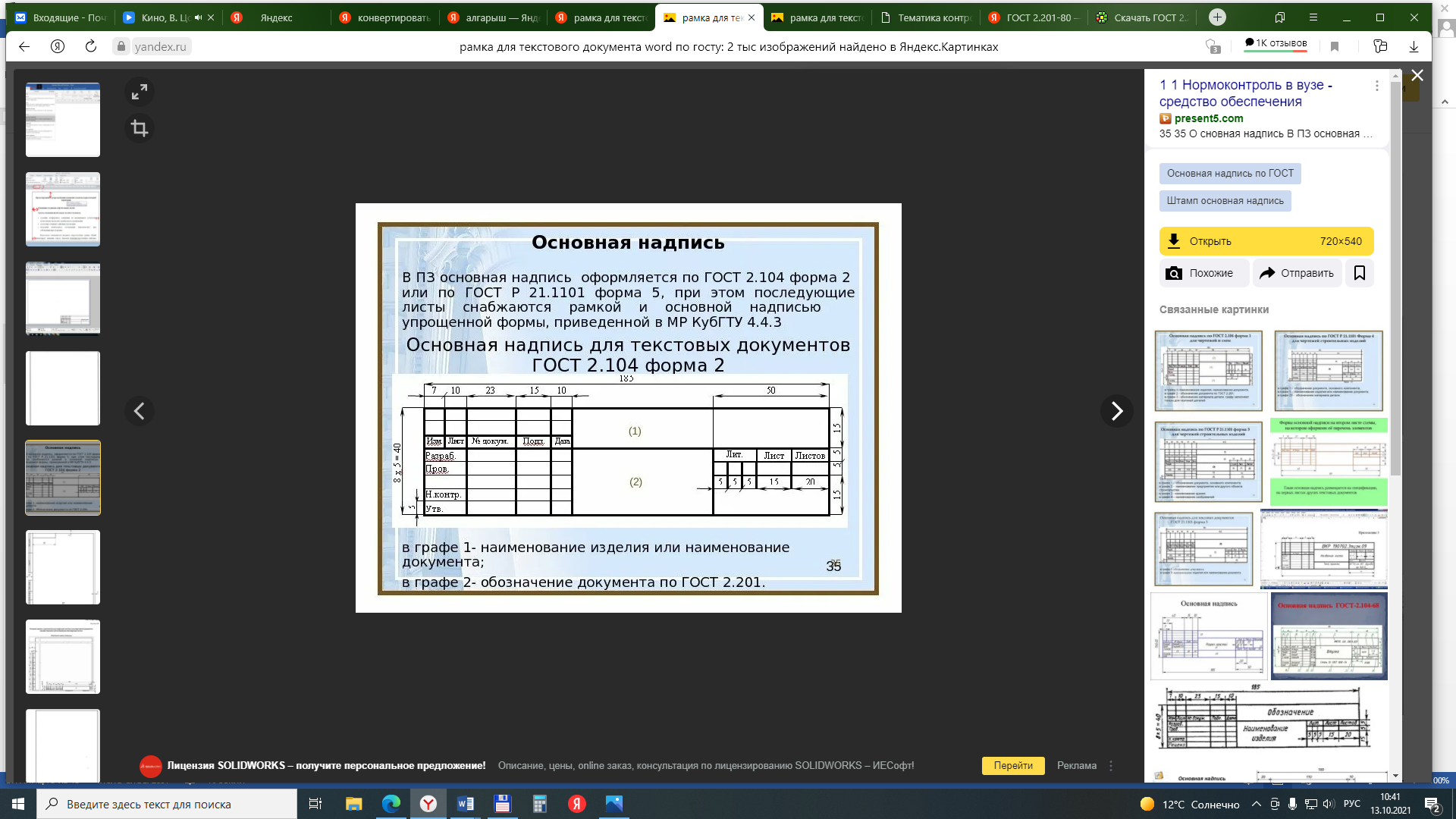 Рисунок 2 – Основная надпись для первого листа текстового или конструкторского документа (форма 2)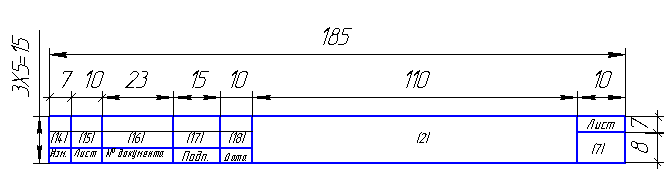 Рисунок 3 - Форма 2а – для последующих листов текстового документаДопустимые параметры: - ориентация страницы – книжная;- шрифт Times New Roman, размер 14;- абзац: красная строка – 1,25см, межстрочный интервал – полуторный;- выравнивание – по ширине.Образец заполнения основной надписи представлен на рисунках 4 и 5. 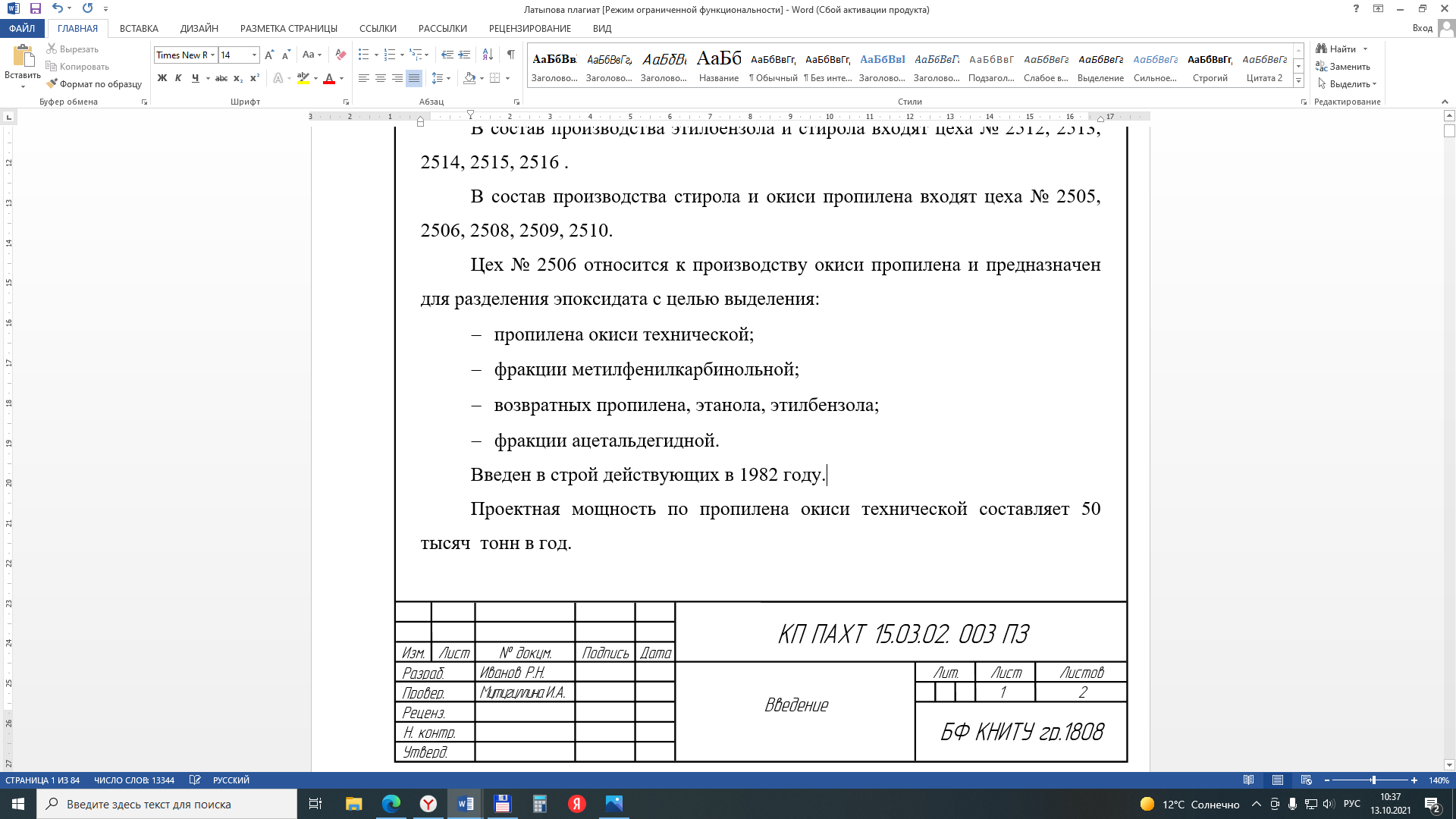 Рисунок 4 – Образец заполнения основной надписи первого листа раздела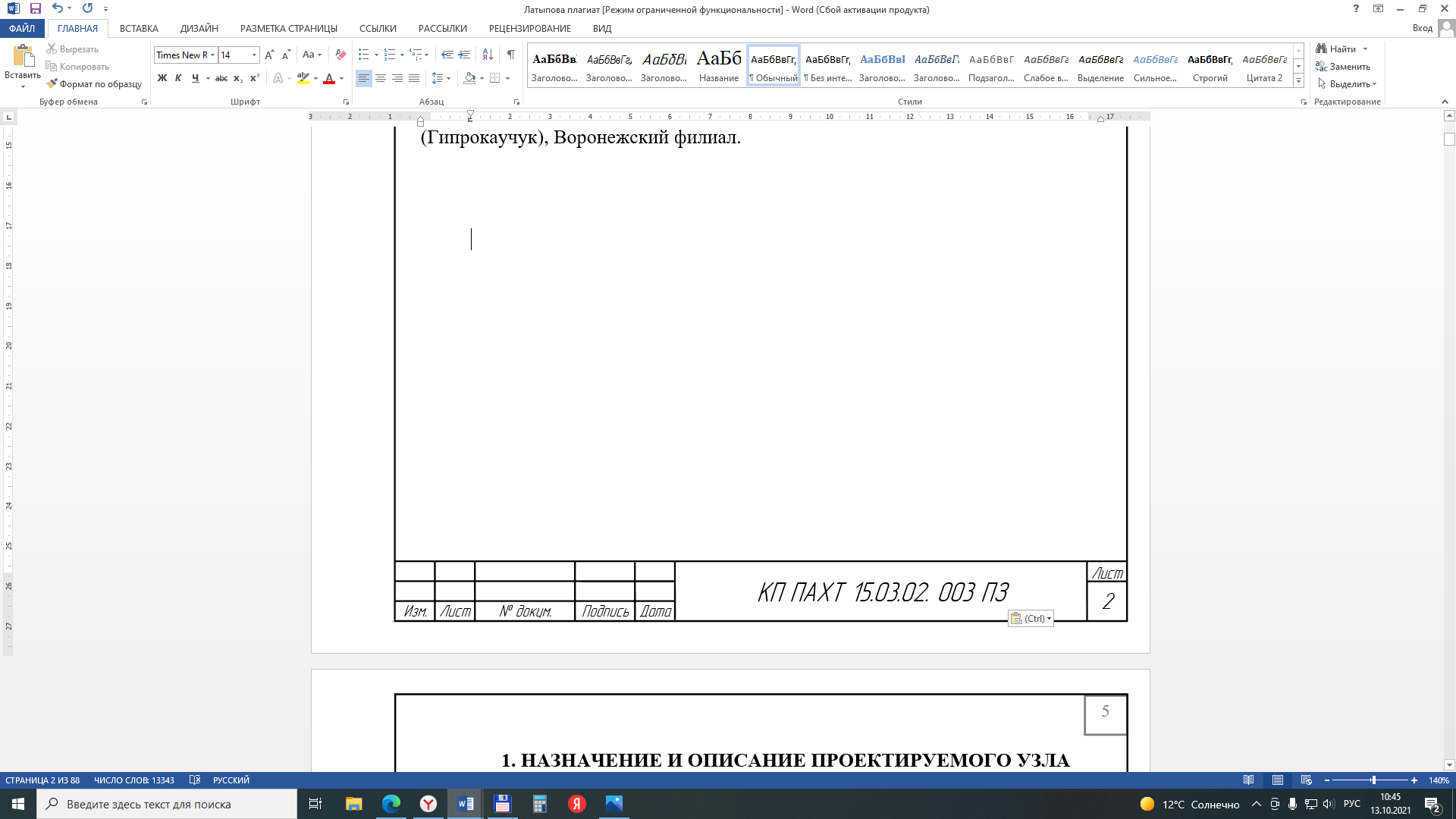 Рисунок 5 – Образец заполнения основной надписи второгои следующих листовЛисты должны иметь сквозную нумерацию арабскими цифрами. Нумерация страниц проставляется, начиная с 3 листа.Название раздела (главы) пишется прописными буквами и располагается симметрично строке без переноса слов, напримерВВЕДЕНИЕТочка в конце названия раздела (главы) не ставится, название не подчеркивается. Название раздела (главы) отделяется от последующего текста интервалом в одну строку. Каждый раздел (глава) начинается с новой страницы.Подразделы (параграфы) должны иметь двойную нумерацию арабскими цифрами, например, Назначение узлаНазвание раздела (подраздела) выравнивается по центру строки, точка в конце раздела не ставится, шрифт полужирный. Название подраздела (параграфа) отделяется от последующего текста интервалом в 0,5-1 строку. Части подраздела (параграфа) могут иметь тройную нумерацию (например, 1.1.1.).Дальнейшее деление не допускается.Подразделы (параграфы) начинаются на той же странице, где заканчивается предыдущий подраздел (внутри раздела).ИллюстрацииИллюстрации, за исключением иллюстраций приложений, следует нумеровать арабскими цифрами сквозной нумерацией. Допускается нумеровать иллюстрации в пределах раздела. В этом случае номер иллюстрации состоит из номера раздела и своего порядкового номера, разделенных точкой. Например, Рисунок 3.2 (второй рисунок третьего раздела). Слово «Рисунок» и наименование располагают под иллюстрацией следующим образом: Рисунок 1 - Детали прибора. Ссылки на иллюстрации в тексте обязательны, при этом следует писать «... в соответствии с рисунком 2» при сквозной нумерации и «... в соответствии с рисунком 1.2» при нумерации в пределах раздела. Иллюстрации могут выполняться карандашом или тушью. Разрешается использовать фотографии, ксерокопии и т.п.ТаблицыНазвание таблицы следует помещать над таблицей слева, без абзацного отступа в одну строку с ее номером через тир, например, Таблица 1 –Номенклатура выпускаемой продукции. Таблицы, за исключением таблиц приложений, следует нумеровать арабскими цифрами сквозной нумерацией. Допускается нумеровать таблицы в пределах раздела. В этом случае номер таблицы состоит из номера раздела и порядкового номера таблицы, разделенных точкой. Если таблица имеет продолжение, то на следующей странице пишут слово «Продолжение» и указывают номер таблицы, например: «Продолжение таблицы 1». Ссылки на таблицы в тексте обязательны, при этом следует писать слово «таблица» с указанием ее номера.Формулы Расчетные формулы должны помещаться на отдельной строке. Формулы нумеруются арабскими цифрами, помещаемыми в круглых скобках справа от формулы. Нумерация формул в пределах раздела, напр.: 4.2. - (формула вторая, четвертого раздела). После формулы ставится запятая и с новой строки после слова «где» идет расшифровка каждого обозначения. Расшифровке подлежат только обозначения, встречающиеся впервые. Ссылки на формулы в тексте обязательны. Переносить формулы на следующую строку допускается только на знаках выполняемых операций, причем знак в начале следующей строки повторяют. При переносе формулы на знаке умножения применяют знак «Х». В тексте операцию умножения обозначать точкой.Все (!) формулы должны быть набраны в тексте с применением встроенного редактора Word – «MS Equation».Формулы, помещаемые в приложениях, должны нумероваться отдельной нумерацией арабскими цифрами в пределах каждого приложения с добавлением перед каждой цифрой обозначения приложения. Например, формула (В. 1).Следует знать и правила пунктуации в тексте с формулами. Общее правило здесь таково: формула включается в предложение как его равноправный элемент. Поэтому в конце формул и в тексте перед ними знаки препинания ставят в соответствии с правилами пунктуации.При выполнении обязательных расчетов на ПЭВМ выпускник должен изложить методику расчета, привести основные расчетные формулы, блок-схему алгоритма, обосновать выбор исходных данных и привести анализ полученных результатов. Все размерности физических величин должны даваться в системе СИ. Запрещаются любые сокращения, кроме общепринятых.Список использованных источниковСсылки на использованные источники должны нумероваться арабскими цифрами по порядку появления в списке и помещаться в квадратные скобки. Список использованных источников является частью КП помещается сразу после заключения и показывает степень изученности рассмотренных вопросов. В список включаются литературные источники, которые были изучены и не использованы при работе над КП, и соответственно на которые в работе сделаны ссылки.Библиографическое описание литературных источников составляют, как правило, на языке текста издания. Общие требования и правила составления библиографического описания приведены в ГОСТ 7.1-2008. Приложения Каждое приложение должно начинаться с новой страницы с указанием наверху страницы справа слова «Приложение», его обозначения и степени. Приложение должно иметь заголовок, который записывают симметрично относительно текста с прописной буквы отдельной строкой. В тексте документа на все приложения должны быть даны ссылки.Курсовой проект должен быть сшит, иметь титульный лист, оформленный в соответствии с Приложением 1список использованных источников Пособие по проектированию «Основные ПАХТ» под ред. Ю.И. Дытнерского, 2-е издание, переработанное и дополненное; М.: Химия,1991. - 496 с.К.Ф. Павлов, П.Г. Романков, А.А. Носков «Примеры и задачи по курсу ПАХТ» Учебное пособие для ВУЗов. Л.: Химия, 1987. – 576 с.А.А. Лащинский, А.Р.Толчинский «Основы расчета и конструирования химической аппаратуры» М.: Физматгиз,1970 .- 725с.И.А. Александров «Ректификационные и абсорбционные процессы» М.: химия, 1978 . - 280 с Коган В.Б., Фридман В.М., Кафаров В.В. Равновесие между жидкостью и паром. Кн. 1-.-Л.:Наука. 1966. 640+786с.Н.Б. Варгафтик «Справочник по теплофизическим свойствам газов и жидкостей». М.:Физматгиз, 1963 . - 708 с.А.С. Тимонин «Основы конструирования и расчета технологического и природоохранного оборудования» Том 1, 2002.Выполнение и оформление курсового проекта по процессам и аппаратам химической технологи: метод.указания / Казан.гос.технол.ун-т, Сост О.В. Маминов, А.Ш. Бикбулатов и др., Казань, 2002, 40 с. Приложение 1Министерство образования и науки Российской ФедерацииБугульминский филиалФедерального государственного бюджетного образовательного учреждениявысшего образования«Казанский национальный исследовательский технологический университет»КУРСОВОЙ ПРОЕКТпо дисциплине _____________________________________________________на тему _____________________________________________________________________________________________________________________________Выполнил __________________________                                 (Фамилия И.О.)Направление     ___________________________________________________________________________________________Курс ____________Группа __________Проверил   ________________________                                 (Фамилия И.О.)Оценка ___________________________Дата _____________________________Регистрационный № _____________ дата регистрации____________________Адрес электронной почты студента ____________________________________Бугульма – 20___ПРИМЕР ЗАПОЛНЕНИЯ ТИТУЛЬНОГО ЛИСТА К КУРСОВОМУ ПРОЕКТУ Министерство образования и науки Российской ФедерацииБугульминский филиалФедерального государственного бюджетного образовательного учреждениявысшего образования«Казанский национальный исследовательский технологический университет»КУРСОВОЙ ПРОЕКТ по дисциплине Процессы и аппараты химической технологиина тему Расчет ректификационной колонны Выполнил 	Иванов П.С.		                                 (Фамилия И.О.)Направление 15.03.02 Технологические машины и оборудование			Курс 			Группа 				Проверил  ______________________                                 (Фамилия И.О.)Оценка ___________________________Дата  _____________________________Регистрационный № _____________ дата регистрации____________________Адрес электронной почты студента ____________________________________Бугульма – _______Приложение 2 ЗАДАНИЕна курсовое проектирование по дисциплине «Процессы и аппараты химической технологии» студенту (ке) ___________________________________, группа __________________. Задание: Рассчитать и спроектировать ректификационную тарельчатую колонну непрерывного действия для разделения исходной смеси, состоящей из XF (масс. %) низкокипящего компонента (НК). Смесь подогревается до температуры кипения за счет теплоты конденсации паров в дефлегматоре. Производительность по исходной смеси F т/ч. Концентрация НК в дистилляте ХF (масс. %), в кубовой жидкости ХW (масс. %)ИСХОДНЫЕ ДАННЫЕПроизводительность колонны  Gf =  ____________________Начальная концентрация           Хf =  ____________________Требуемый состав дистиллята  Хd =  ____________________Состав кубового остатка           Хw =  ____________________Разделение происходит при атмосферном давлении. Смесь _________________________________Тип тарелки____________________________СОДЕРЖАНИЕ РАСЧЕТНО-ПОЯСНИТЕЛЬНОЙ ЗАПИСКИ1. Введение 2. Схема аппарата (установки), описание 3. Технологический, гидравлический и механический расчеты аппарата.4. Заключение 5. Список литературы ПЕРЕЧЕНЬ ГРАФИЧЕСКОГО МАТЕРИАЛА Лист 1 – общий вид аппарата (формат А 1)Лист 2 – общий вид тарелки (формат А 2)Лист 3 - технологическая схема (формат А 2)СРОК ВЫДАЧИ ЗАДАНИЯ _______________________________________Руководитель проекта_____________________________________________ВАРИАНТЫ ДЛЯ РАСЧЕТА  для группы 2013 №вариантаF, т/чXF, масс.%XW, масс.%XP, масс.%Смесь Анапайкин Динар Флоридович10351,095Хлороформ-бензол  Ахметов Ильназ Ильдарович15401,093Вода-уксусная кислотаБадретдинов Руслан Ильгизович10503,093Бензол-толуол Барков Станислав Викторович16402,090Бензол-уксусная теплотаВоронин Алексей Федорович12435,093Хлороформ-бензол Габдрахимов Игорь Сергеевич6453,096Бензол-толуол Габдуллин Артур Андреевич15301,095Ацетон-водаГильманов Ильдар Шамилевич10252,096Ацетон-водаГилязов Динар Илдарович20356,095Хлороформ-бензол Давлятбаев Руслан Раилович6452,097Бензол-толуол Демидов Владислав Эдуардович14252,091Этанол-вода Емельянов Александр Владимирович8351,093Вода-уксусная кислота Каримов Ильнур Минивагисович10121,087Этанол-вода Кашапов Булат Русланович7201,596Вода–уксусная кислотаКожеватов Николай Владимирович1030298Бензол-толуолЛисин Валерий Юрьевич9351,095Хлороформ-бензол  Лыков Сергей Николаевич15453,096Ацетон-водаМалоштанов Вячеслав Олегович10402,090Хлороформ-бензол  Марданов Линар Ришадович16301,092Вода-уксусная кислотаМиннуллин Ильназ Анисович12435,093Ацетон-водаМузафаров Айнур Рафикович12452,097Бензол-толуол Муртазин Рифат Ривгатович9252,091Хлороформ-бензол  Мустаев Денис Александрович13351,093Вода-уксусная кислотаНизамов Ринат Рустемович10503,093Бензол-толуол Нугуманов Чулпан Завдатович10351,095Хлороформ-бензол  Овеян Артем Давитович16402,092Хлороформ-бензол  Ортыкхолов Рамазан Кадырович8351,093Вода-уксусная кислотаСагиров Эльмир Маратович12403,091Ацетон-водаСадыков Артур Радикович20301,091Бензол-толуол Солтанов Ислам Альфисович16352,096Хлороформ-бензол  Старостин Антон Николаевич15351,096Вода-уксусная кислотаТимербаев Эрик Рамилевич10403,095Ацетон-водаТретьяков Арсений Анатольевич8351,094Бензол-толуол Фаррахов Тимур Фанурович16402,093Хлороформ-бензол  Хадеев Нияз Наилевич9351,095Вода-уксусная кислотаХисматуллин Ильнар Динарович10403,096Ацетон-водаХуснетдинов Айдар Радикович12451,097Бензол-толуол Хуснутдинова Регина Ринатовна13402,098Хлороформ-бензол  Чернобровкин Алексей Валерьевич11351,099Вода-уксусная кислотаЧернов Дмитрий Митрофанович15453,095Ацетон-водаЧернышев Юрий Юрьевич14252,091Этанол-вода Шагиев Альфред Аглямович8351,093Вода-уксусная кислота Юнусов Ильяс Фирдависович10121,087Этанол-вода 7201,596Вода–уксусная кислота1030298Бензол-толуол9351,095Хлороформ-бензол  10401,093Вода-уксусная кислота15453,096Ацетон-вода10503,093Бензол-толуол 16402,090Бензол-уксусная теплота12301,092Ацетон-вода 12435,093Хлороформ-бензол 9404,092Вода-уксусная кислота 6453,096Бензол-толуол 15301,095Ацетон-вода10252,096Ацетон-вода545596Бензол-толуол